Eierlikör-TorteZutaten für 12 Stücke:			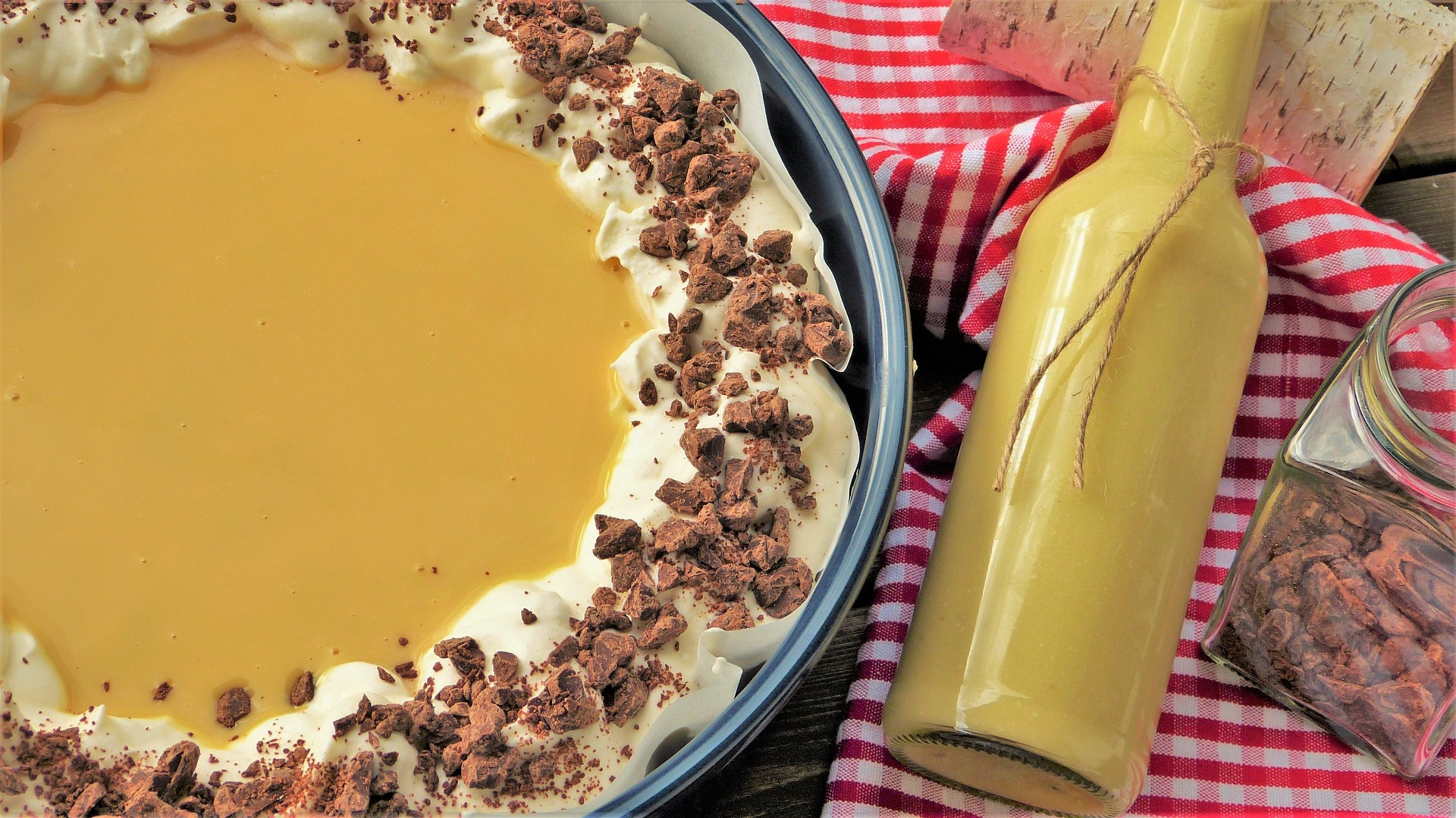 5 Eier (Größe M)200 g Zucker200 g gemahlene Mandeln½ TL Backpulver3 EL  Kakaopulver500 g Schlagsahne1 P. Vanillezucker150 – 175 ml Eierlikör2 EL Zartbitter-SchokoraspelBackpapierEier und Zucker mit dem Schneebesen des Mixers 5-8 ‚Minuten cremig aufschlagen.Mandeln, 2 EL Kakao und Backpulver mischen und unter die Eimasse heben.Boden einer Springform (26 cm) mit Backpapier auslegen, den Biskuitteig einfüllen und glatt streichen. Im vorgeheizten Backofen (E-Herd 200° / Umluft 175°) 25-35 Minuten backen.Boden vom Springformrand lösen. Auf einem Kuchengitter in der Form auskühlen lassen. Sahne mit Vanillezucker steif schlagen. Sahne auf den ausgekühlten Boden geben und locker verstreichen, dann ca. 1 Stunde kalt stellen.Danach Eierlikör auf der Sahne verteilen. Den Rand der Torte mit Schokoraspel bestreuen und mit 1 EL Kakao bestäuben.Servieren und genießen!